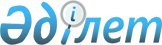 О представителе Правительства Республики Казахстан в Правлении Агентства Республики Казахстан по регулированию и надзору финансового рынка и финансовых организаций
					
			Утративший силу
			
			
		
					Постановление Правительства Республики Казахстан от 17 февраля 2006 года N 104. Утратило силу постановлением Правительства Республики Казахстан от 24 декабря 2007 года N 1272

       Сноска. Постановление Правительства РК от 17 февраля 2006 г. N 104 утратило силу постановлением Правительства РК от 24 декабря 2007 г. N  1272 .              Сноска. Заголовок с изменением, внесенным постановлением Правительства Республики Казахстан от 27 августа 2007 года  N 739  .       Правительство Республики Казахстан  ПОСТАНОВЛЯЕТ: 

      1. Назначить представителем Правительства Республики Казахстан в Правлении Агентства Республики Казахстан по регулированию и надзору финансового рынка и финансовых организаций Министра финансов Республики Казахстан Коржову Наталью Артемовну. 

       Сноска. Пункт 1 в редакции постановления Правительства РК от 20 июня 2006 года N  564 . Пункт с изменениями, внесенными постановлением Правительства РК от 8 февраля 2007 года  N 90 ; от 27 августа 2007 года  N 739  . 

      2. Признать утратившими силу: 

      1)  постановление  Правительства Республики Казахстан от 15 января 2004 года N 40 "О представителе Правительства Республики Казахстан в Правлении Агентства по регулированию и надзору финансового рынка и финансовых организаций Республики Казахстан"; 

      2)  постановление  Правительства Республики Казахстан от 20 мая 2004 года N 561 "О внесении изменения в постановление Правительства Республики Казахстан от 15 января 2004 года N 40". 

      3. Настоящее постановление вводится в действие со дня подписания.       Премьер-Министр 

   Республики Казахстан 
					© 2012. РГП на ПХВ «Институт законодательства и правовой информации Республики Казахстан» Министерства юстиции Республики Казахстан
				